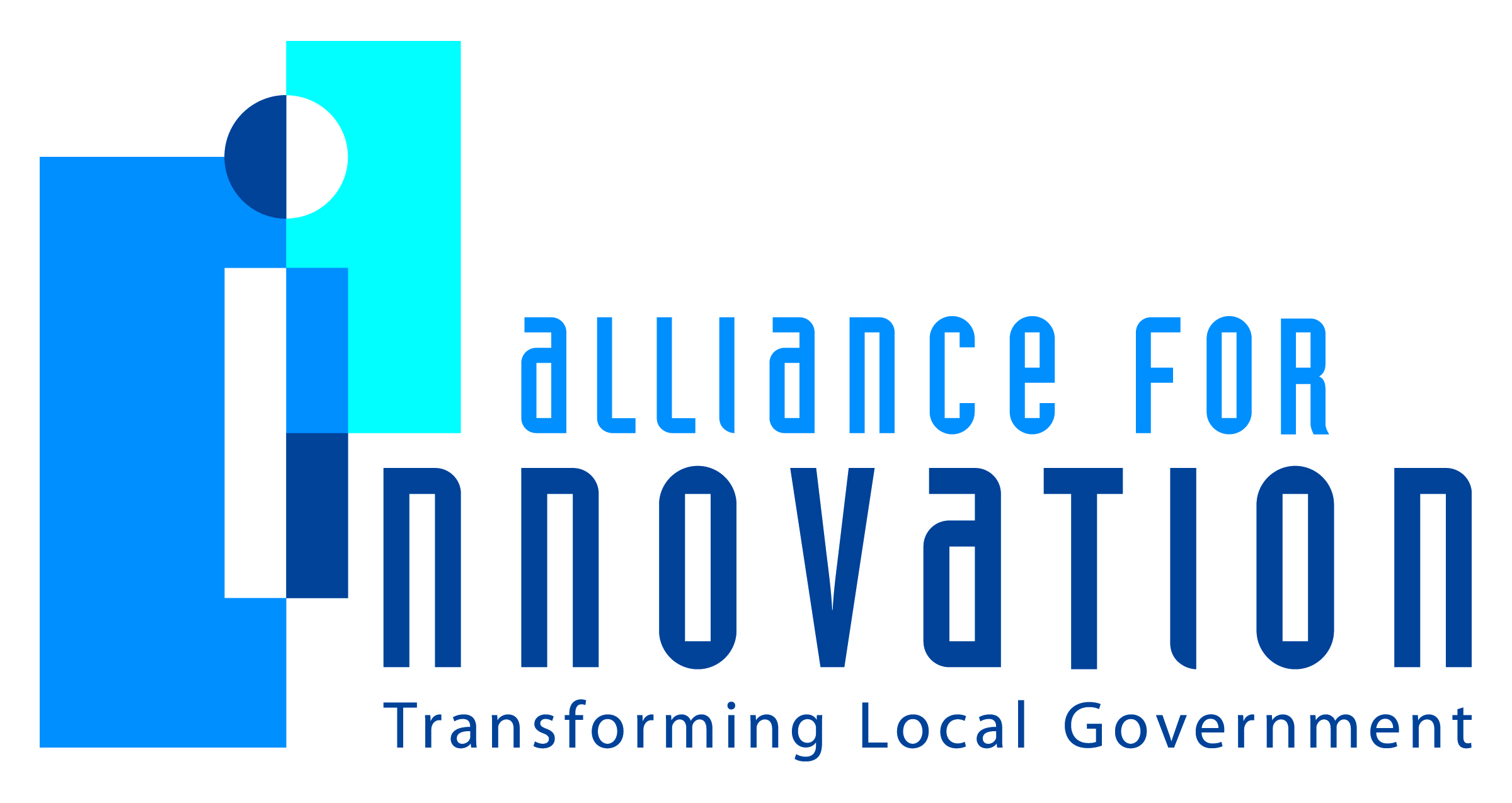 Innovation Award Application 2014Describe the Program/project/ product/ service innovation:Short description of the importance, internal impact, and community benefits:What makes this a quantum leap of creativity?Who benefits?How was the program/project/product/service initiated and implemented?What risks were taken?What, if any were the costs and/or savings?What are the lessons learned that other local governments can learn from?What department and/or individual(s) championed the innovation? If a contractor was used, please list the name and their contact information.Any additional information you would like to share?